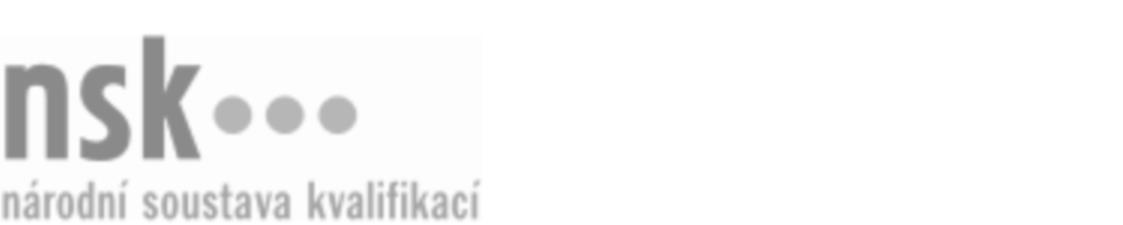 Další informaceDalší informaceDalší informaceDalší informaceDalší informaceDalší informaceVýroba jemného pečiva (kód: 29-002-H) Výroba jemného pečiva (kód: 29-002-H) Výroba jemného pečiva (kód: 29-002-H) Výroba jemného pečiva (kód: 29-002-H) Výroba jemného pečiva (kód: 29-002-H) Výroba jemného pečiva (kód: 29-002-H) Výroba jemného pečiva (kód: 29-002-H) Autorizující orgán:Autorizující orgán:Ministerstvo zemědělstvíMinisterstvo zemědělstvíMinisterstvo zemědělstvíMinisterstvo zemědělstvíMinisterstvo zemědělstvíMinisterstvo zemědělstvíMinisterstvo zemědělstvíMinisterstvo zemědělstvíMinisterstvo zemědělstvíMinisterstvo zemědělstvíSkupina oborů:Skupina oborů:Potravinářství a potravinářská chemie (kód: 29)Potravinářství a potravinářská chemie (kód: 29)Potravinářství a potravinářská chemie (kód: 29)Potravinářství a potravinářská chemie (kód: 29)Potravinářství a potravinářská chemie (kód: 29)Povolání:Povolání:Pracovník výroby jemného pečivaPracovník výroby jemného pečivaPracovník výroby jemného pečivaPracovník výroby jemného pečivaPracovník výroby jemného pečivaPracovník výroby jemného pečivaPracovník výroby jemného pečivaPracovník výroby jemného pečivaPracovník výroby jemného pečivaPracovník výroby jemného pečivaKvalifikační úroveň NSK - EQF:Kvalifikační úroveň NSK - EQF:33333Platnost standarduPlatnost standarduPlatnost standarduPlatnost standarduPlatnost standarduPlatnost standarduPlatnost standarduStandard je platný od: 29.04.2019Standard je platný od: 29.04.2019Standard je platný od: 29.04.2019Standard je platný od: 29.04.2019Standard je platný od: 29.04.2019Standard je platný od: 29.04.2019Standard je platný od: 29.04.2019Výroba jemného pečiva,  28.03.2024 23:42:19Výroba jemného pečiva,  28.03.2024 23:42:19Výroba jemného pečiva,  28.03.2024 23:42:19Výroba jemného pečiva,  28.03.2024 23:42:19Výroba jemného pečiva,  28.03.2024 23:42:19Strana 1 z 2Další informaceDalší informaceDalší informaceDalší informaceDalší informaceDalší informaceDalší informaceDalší informaceDalší informaceDalší informaceDalší informaceDalší informaceDalší informaceObory vzděláníObory vzděláníObory vzděláníObory vzděláníObory vzděláníObory vzděláníObory vzděláníK závěrečné zkoušce z oboru vzdělání Cukrář (kód: 29-54-H/01) lze být připuštěn po předložení osvědčení o získání některé z uvedených skupin profesních kvalifikací:K závěrečné zkoušce z oboru vzdělání Cukrář (kód: 29-54-H/01) lze být připuštěn po předložení osvědčení o získání některé z uvedených skupin profesních kvalifikací:K závěrečné zkoušce z oboru vzdělání Cukrář (kód: 29-54-H/01) lze být připuštěn po předložení osvědčení o získání některé z uvedených skupin profesních kvalifikací:K závěrečné zkoušce z oboru vzdělání Cukrář (kód: 29-54-H/01) lze být připuštěn po předložení osvědčení o získání některé z uvedených skupin profesních kvalifikací:K závěrečné zkoušce z oboru vzdělání Cukrář (kód: 29-54-H/01) lze být připuštěn po předložení osvědčení o získání některé z uvedených skupin profesních kvalifikací:K závěrečné zkoušce z oboru vzdělání Cukrář (kód: 29-54-H/01) lze být připuštěn po předložení osvědčení o získání některé z uvedených skupin profesních kvalifikací:K závěrečné zkoušce z oboru vzdělání Cukrář (kód: 29-54-H/01) lze být připuštěn po předložení osvědčení o získání některé z uvedených skupin profesních kvalifikací: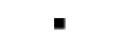 Cukrář/cukrářka pro výrobu restauračních moučníků (kód: 29-012-H)Cukrář/cukrářka pro výrobu restauračních moučníků (kód: 29-012-H)Cukrář/cukrářka pro výrobu restauračních moučníků (kód: 29-012-H)Cukrář/cukrářka pro výrobu restauračních moučníků (kód: 29-012-H)Cukrář/cukrářka pro výrobu restauračních moučníků (kód: 29-012-H)Cukrář/cukrářka pro výrobu restauračních moučníků (kód: 29-012-H)Cukrář/cukrářka pro výrobu restauračních moučníků (kód: 29-012-H)Cukrář/cukrářka pro výrobu restauračních moučníků (kód: 29-012-H)Cukrář/cukrářka pro výrobu restauračních moučníků (kód: 29-012-H)Cukrář/cukrářka pro výrobu restauračních moučníků (kód: 29-012-H)Cukrář/cukrářka pro výrobu restauračních moučníků (kód: 29-012-H)Cukrář/cukrářka pro výrobu restauračních moučníků (kód: 29-012-H)Cukrář/cukrářka pro výrobu zákusků a dortů (kód: 29-007-H)Cukrář/cukrářka pro výrobu zákusků a dortů (kód: 29-007-H)Cukrář/cukrářka pro výrobu zákusků a dortů (kód: 29-007-H)Cukrář/cukrářka pro výrobu zákusků a dortů (kód: 29-007-H)Cukrář/cukrářka pro výrobu zákusků a dortů (kód: 29-007-H)Cukrář/cukrářka pro výrobu zákusků a dortů (kód: 29-007-H)Pracovník/pracovnice výroby jemného pečiva (kód: 29-002-H)Pracovník/pracovnice výroby jemného pečiva (kód: 29-002-H)Pracovník/pracovnice výroby jemného pečiva (kód: 29-002-H)Pracovník/pracovnice výroby jemného pečiva (kód: 29-002-H)Pracovník/pracovnice výroby jemného pečiva (kód: 29-002-H)Pracovník/pracovnice výroby jemného pečiva (kód: 29-002-H)K závěrečné zkoušce z oboru vzdělání Pekař (kód: 29-53-H/01) lze být připuštěn po předložení osvědčení o získání některé z uvedených skupin profesních kvalifikací:K závěrečné zkoušce z oboru vzdělání Pekař (kód: 29-53-H/01) lze být připuštěn po předložení osvědčení o získání některé z uvedených skupin profesních kvalifikací:K závěrečné zkoušce z oboru vzdělání Pekař (kód: 29-53-H/01) lze být připuštěn po předložení osvědčení o získání některé z uvedených skupin profesních kvalifikací:K závěrečné zkoušce z oboru vzdělání Pekař (kód: 29-53-H/01) lze být připuštěn po předložení osvědčení o získání některé z uvedených skupin profesních kvalifikací:K závěrečné zkoušce z oboru vzdělání Pekař (kód: 29-53-H/01) lze být připuštěn po předložení osvědčení o získání některé z uvedených skupin profesních kvalifikací:K závěrečné zkoušce z oboru vzdělání Pekař (kód: 29-53-H/01) lze být připuštěn po předložení osvědčení o získání některé z uvedených skupin profesních kvalifikací:K závěrečné zkoušce z oboru vzdělání Pekař (kód: 29-53-H/01) lze být připuštěn po předložení osvědčení o získání některé z uvedených skupin profesních kvalifikací:Pekař/pekařka chleba a běžného pečiva (kód: 29-001-H)Pekař/pekařka chleba a běžného pečiva (kód: 29-001-H)Pekař/pekařka chleba a běžného pečiva (kód: 29-001-H)Pekař/pekařka chleba a běžného pečiva (kód: 29-001-H)Pekař/pekařka chleba a běžného pečiva (kód: 29-001-H)Pekař/pekařka chleba a běžného pečiva (kód: 29-001-H)Pekař/pekařka chleba a běžného pečiva (kód: 29-001-H)Pekař/pekařka chleba a běžného pečiva (kód: 29-001-H)Pekař/pekařka chleba a běžného pečiva (kód: 29-001-H)Pekař/pekařka chleba a běžného pečiva (kód: 29-001-H)Pekař/pekařka chleba a běžného pečiva (kód: 29-001-H)Pekař/pekařka chleba a běžného pečiva (kód: 29-001-H)Pracovník/pracovnice výroby jemného pečiva (kód: 29-002-H)Pracovník/pracovnice výroby jemného pečiva (kód: 29-002-H)Pracovník/pracovnice výroby jemného pečiva (kód: 29-002-H)Pracovník/pracovnice výroby jemného pečiva (kód: 29-002-H)Pracovník/pracovnice výroby jemného pečiva (kód: 29-002-H)Pracovník/pracovnice výroby jemného pečiva (kód: 29-002-H)Úplné profesní kvalifikaceÚplné profesní kvalifikaceÚplné profesní kvalifikaceÚplné profesní kvalifikaceÚplné profesní kvalifikaceÚplné profesní kvalifikaceÚplné profesní kvalifikaceÚplnou profesní kvalifikaci Cukrář (kód: 29-99-H/15) lze prokázat předložením osvědčení o získání některé z uvedených skupin profesních kvalifikací:Úplnou profesní kvalifikaci Cukrář (kód: 29-99-H/15) lze prokázat předložením osvědčení o získání některé z uvedených skupin profesních kvalifikací:Úplnou profesní kvalifikaci Cukrář (kód: 29-99-H/15) lze prokázat předložením osvědčení o získání některé z uvedených skupin profesních kvalifikací:Úplnou profesní kvalifikaci Cukrář (kód: 29-99-H/15) lze prokázat předložením osvědčení o získání některé z uvedených skupin profesních kvalifikací:Úplnou profesní kvalifikaci Cukrář (kód: 29-99-H/15) lze prokázat předložením osvědčení o získání některé z uvedených skupin profesních kvalifikací:Úplnou profesní kvalifikaci Cukrář (kód: 29-99-H/15) lze prokázat předložením osvědčení o získání některé z uvedených skupin profesních kvalifikací:Úplnou profesní kvalifikaci Cukrář (kód: 29-99-H/15) lze prokázat předložením osvědčení o získání některé z uvedených skupin profesních kvalifikací:Cukrář/cukrářka pro výrobu restauračních moučníků (kód: 29-012-H)Cukrář/cukrářka pro výrobu restauračních moučníků (kód: 29-012-H)Cukrář/cukrářka pro výrobu restauračních moučníků (kód: 29-012-H)Cukrář/cukrářka pro výrobu restauračních moučníků (kód: 29-012-H)Cukrář/cukrářka pro výrobu restauračních moučníků (kód: 29-012-H)Cukrář/cukrářka pro výrobu restauračních moučníků (kód: 29-012-H)Cukrář/cukrářka pro výrobu restauračních moučníků (kód: 29-012-H)Cukrář/cukrářka pro výrobu restauračních moučníků (kód: 29-012-H)Cukrář/cukrářka pro výrobu restauračních moučníků (kód: 29-012-H)Cukrář/cukrářka pro výrobu restauračních moučníků (kód: 29-012-H)Cukrář/cukrářka pro výrobu restauračních moučníků (kód: 29-012-H)Cukrář/cukrářka pro výrobu restauračních moučníků (kód: 29-012-H)Cukrář/cukrářka pro výrobu zákusků a dortů (kód: 29-007-H)Cukrář/cukrářka pro výrobu zákusků a dortů (kód: 29-007-H)Cukrář/cukrářka pro výrobu zákusků a dortů (kód: 29-007-H)Cukrář/cukrářka pro výrobu zákusků a dortů (kód: 29-007-H)Cukrář/cukrářka pro výrobu zákusků a dortů (kód: 29-007-H)Cukrář/cukrářka pro výrobu zákusků a dortů (kód: 29-007-H)Pracovník/pracovnice výroby jemného pečiva (kód: 29-002-H)Pracovník/pracovnice výroby jemného pečiva (kód: 29-002-H)Pracovník/pracovnice výroby jemného pečiva (kód: 29-002-H)Pracovník/pracovnice výroby jemného pečiva (kód: 29-002-H)Pracovník/pracovnice výroby jemného pečiva (kód: 29-002-H)Pracovník/pracovnice výroby jemného pečiva (kód: 29-002-H)Úplnou profesní kvalifikaci Pekař (kód: 29-99-H/14) lze prokázat předložením osvědčení o získání některé z uvedených skupin profesních kvalifikací:Úplnou profesní kvalifikaci Pekař (kód: 29-99-H/14) lze prokázat předložením osvědčení o získání některé z uvedených skupin profesních kvalifikací:Úplnou profesní kvalifikaci Pekař (kód: 29-99-H/14) lze prokázat předložením osvědčení o získání některé z uvedených skupin profesních kvalifikací:Úplnou profesní kvalifikaci Pekař (kód: 29-99-H/14) lze prokázat předložením osvědčení o získání některé z uvedených skupin profesních kvalifikací:Úplnou profesní kvalifikaci Pekař (kód: 29-99-H/14) lze prokázat předložením osvědčení o získání některé z uvedených skupin profesních kvalifikací:Úplnou profesní kvalifikaci Pekař (kód: 29-99-H/14) lze prokázat předložením osvědčení o získání některé z uvedených skupin profesních kvalifikací:Úplnou profesní kvalifikaci Pekař (kód: 29-99-H/14) lze prokázat předložením osvědčení o získání některé z uvedených skupin profesních kvalifikací:Pekař/pekařka chleba a běžného pečiva (kód: 29-001-H)Pekař/pekařka chleba a běžného pečiva (kód: 29-001-H)Pekař/pekařka chleba a běžného pečiva (kód: 29-001-H)Pekař/pekařka chleba a běžného pečiva (kód: 29-001-H)Pekař/pekařka chleba a běžného pečiva (kód: 29-001-H)Pekař/pekařka chleba a běžného pečiva (kód: 29-001-H)Pekař/pekařka chleba a běžného pečiva (kód: 29-001-H)Pekař/pekařka chleba a běžného pečiva (kód: 29-001-H)Pekař/pekařka chleba a běžného pečiva (kód: 29-001-H)Pekař/pekařka chleba a běžného pečiva (kód: 29-001-H)Pekař/pekařka chleba a běžného pečiva (kód: 29-001-H)Pekař/pekařka chleba a běžného pečiva (kód: 29-001-H)Pracovník/pracovnice výroby jemného pečiva (kód: 29-002-H)Pracovník/pracovnice výroby jemného pečiva (kód: 29-002-H)Pracovník/pracovnice výroby jemného pečiva (kód: 29-002-H)Pracovník/pracovnice výroby jemného pečiva (kód: 29-002-H)Pracovník/pracovnice výroby jemného pečiva (kód: 29-002-H)Pracovník/pracovnice výroby jemného pečiva (kód: 29-002-H)Výroba jemného pečiva,  28.03.2024 23:42:19Výroba jemného pečiva,  28.03.2024 23:42:19Výroba jemného pečiva,  28.03.2024 23:42:19Výroba jemného pečiva,  28.03.2024 23:42:19Výroba jemného pečiva,  28.03.2024 23:42:19Strana 2 z 2